РЕСПУБЛИКА   КАРЕЛИЯ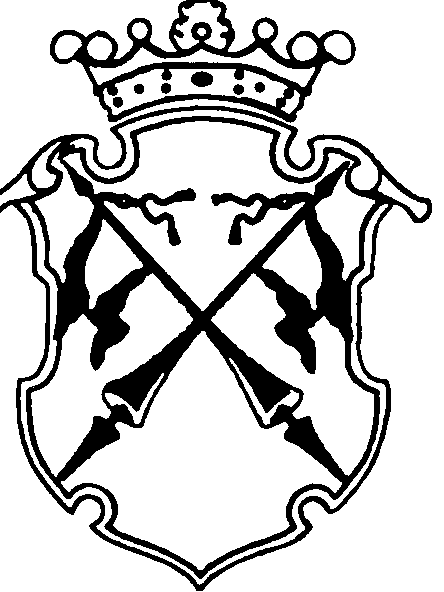 КОНТРОЛЬНО-СЧЕТНЫЙ КОМИТЕТСОРТАВАЛЬСКОГО МУНИЦИПАЛЬНОГО РАЙОНАЗАКЛЮЧЕНИЕна проект Решения Совета Хелюльского городского поселения «О внесении изменений и дополнений в решение №121 от 21.12.2017г. «О бюджете Хелюльского городского поселения на 2018 год и плановый период 2019-2020 годов»22 мая 2018 года                                                                                           №25Основание для проведения экспертизы: п.2;7 ч.2 статьи 9 федерального закона  от 07.02.2011г. №6-ФЗ «Об общих принципах организации и деятельности контрольно-счетных органов субъектов Российской Федерации и муниципальных образований», ч.2 статьи 157 Бюджетного Кодекса РФ, подпункт 2;7 пункта 1.2 Соглашения о передаче полномочий контрольно-счетного органа Хелюльского городского поселения по осуществлению внешнего муниципального финансового контроля Контрольно-счетному комитету Сортавальского муниципального района от  «25» декабря 2017 г.Цель экспертизы: оценка финансово-экономических обоснований на предмет обоснованности расходных обязательств бюджета Хелюльского городского поселения в проекте Решения Совета Хелюльского городского поселения «О внесении изменений и дополнений в решение №121 от 26.12.2017г. «О бюджете Хелюльского городского поселения на 2018 год и плановый период 2019-2020 годов.Предмет экспертизы: проект Решения Совета Хелюльского городского поселения «О внесении изменений и дополнений в решение №121 от 26.12.2017г. О бюджете Хелюльского городского поселения на 2018 год и плановый период 2019-2020 годов», материалы и документы финансово-экономических обоснований указанного проекта в части, касающейся расходных обязательств бюджета Хелюльского городского поселения.Проект Решения Совета Хелюльского городского поселения «О бюджете Хелюльского городского поселения на 2018 год и плановый период 2019-2020 годов» с приложениями №1;2;3;4,5 (далее- проект Решения), пояснительной запиской к проекту Решения представлен на экспертизу в Контрольно-счетный комитет Сортавальского муниципального района (далее- Контрольно-счетный комитет) 21 мая 2018 года.Представленным проектом Решения предлагается изменить основные характеристики бюджета муниципального образования, принятые Решением Совета Хелюльского городского поселения №121 от 21.12.2017г. «О бюджете Хелюльского городского поселения на 2018 год и плановый период 2019-2020 годов» (далее- утвержденный бюджет), к которым, в соответствии с ст. 184.1 БК РФ, относятся общий объем доходов, общий объем расходов и дефицит бюджета.В проект Решения вносятся следующие изменения в основные характеристики бюджета на 2018 год:-доходы бюджета в целом по сравнению с утвержденным бюджетом увеличиваются на сумму 74 783,2 тыс. руб. -расходы бюджета по сравнению с утвержденным бюджетом увеличиваются на 74 839,8 тыс. руб.-дефицит бюджета по сравнению с утвержденным бюджетом увеличивается на 56,6 тыс. руб.-верхний предел муниципального внутреннего долга Хелюльского городского поселения на 01.01.2019 года снижается на 150,0 тыс. руб.Основные характеристики бюджета на 2019г. и 2020г. по сравнению с утвержденным бюджетом в представленном проекте Решения не изменились. ДоходыСогласно изменениям, внесенным в бюджет поселения, доходная часть на 2018 год увеличится на 74 783,2 по сравнению с первоначально утвержденным бюджетом и составит 82 380,4 тыс. руб. Анализ изменений, внесенных в проект Решения по доходам бюджета поселения на 2018 год, приведен в Таблице 1. Таблица 1 (тыс.руб).Согласно пояснительной записки к проекту решения «О внесении изменений и дополнений в решение №121 от 21.12.2017г. «О бюджете Хелюльского городского поселения на 2018 год и плановый период 2019-2020 годов» (далее – Пояснительная записка) увеличение доходов в основном связано с предоставлением в бюджет поселения межбюджетных трансфертов в общей сумме 74 260,8 тыс. руб., в том числе в виде:-субсидий из бюджета Республики Карелия в общей сумме 72 195,4 тыс. руб., в том числе:на поддержку государственных программ субъектов РФ муниципальных программ формирования современной городской среды в сумме 2 141,1 тыс. руб.; на реализацию мероприятий по переселению граждан из аварийного жилищного фонда в сумме 52 717,8 тыс. руб.;-на обеспечение развития и укрепление материально-технической базы домов культуры в населенных пунктах с числом жителей до 50 тысяч человек в сумме 658,5 тыс. руб.;прочих субсидии бюджетам городских поселений в сумме 739,9 тыс. руб.- прочих межбюджетных трансфертов в сумме 1875,4 тыс. руб.;- прочих безвозмездных поступлений в сумме 190,0 тыс. руб.Увеличение налоговых и неналоговых доходов в представленном проекте составляет 522,4 тыс. руб. При этом налоговые доходы увеличились на 222,4 тыс. руб. за счет поступления акцизов на основании данных прогноза, представленного Управлением Федерального казначейства по РК. Неналоговые доходы увеличились на 300,0 тыс. руб. за счет увеличения поступлений от использования имущества спрогнозированного с учетом договоров аренды, заключенных в 2018 году и индексации ставки арендной платы.РасходыПроектом Решения предлагается установить расходы на 2018 год в сумме 83 136,8 тыс. рублей, что на 74 784,8 тыс. рублей больше первоначально утвержденного бюджета. Анализ изменений, внесенных в проект Решения по расходам бюджета поселения на 2018 год, приведен в Таблице 2. Таблица 2 (тыс. руб.)Как видно из данных таблицы, увеличение расходов планируется по разделам: - «Общегосударственные вопросы» на общую сумму 21,9 тыс. руб. По подразделу «Функционирование высшего должностного лица» увеличение расходов на 260,4 тыс. руб., по подразделу «Функционирование местных администраций» уменьшение расходов на 288,5 тыс. руб., по разделу «Другие общегосударственные вопросы» увеличение составило 50,0 тыс. руб. Согласно Пояснительной записке по подразделу «Другие общегосударственные вопросы» ассигнования увеличены на выполнение работ по разработке правил землепользования и застройки (Карта градостроительного зонирования и градостроительные регламенты на территории аэродрома «Хелюля»). - «Национальная экономика» по подразделу «Дорожное хозяйство» (дорожные фонды). Согласно Пояснительной записке увеличение ассигнований на 222,4 тыс. руб. запланировано оплату кредиторской задолженности;- «Жилищно-коммунальное хозяйство» по подразделу «Жилищное хозяйство» на обеспечение мероприятий по переселению граждан из аварийного жилищного фонда на 68 655,9 тыс. руб., по подразделу «Благоустройство» на 2 141,1 тыс. руб. на реализацию мероприятий в рамках муниципальной программы «Формирование современной городской среды на территории Хелюльского городского поселения на 2018 год».- «Культура, кинематография» на 3 652,2 тыс. руб. на увеличение субсидии автономному учреждению культуры;- «Физическая культура и спорт». Согласно Пояснительной записке увеличение ассигнований на 146,3 тыс. руб. запланировано оплату кредиторской задолженности.Контрольно-счетный комитет СМР обращает внимание, что цель экспертизы - оценка финансово-экономических обоснований на предмет обоснованности расходных обязательств бюджета Хелюльского городского поселения. На экспертизу не представлены финансово-экономические обоснования по вновь принимаемым обязательствам по разделам «Национальная экономика», «Жилищно-коммунальное хозяйство», «Культура, кинематография» «Физическая культура и спорт», а также уменьшения бюджетных ассигнований по разделу «Общегосударственные вопросы» по подразделу «Функционирование местных администраций» на 288,5 тыс. руб. Дефицит (профицит) бюджетаПроектом Решения предлагается увеличить дефицит бюджета Хелюльского городского поселения на 2018 год. Первоначально бюджет на 2018 год утвержден с дефицитом в сумме 699,8 тыс. руб. В представленном проекте Решения, утвержденный объем дефицита бюджета предлагается утвердить в сумме 756,4 тыс. руб. Утвержденный годовой объем доходов бюджета Хелюльского городского поселения (без учета утвержденного объема безвозмездных поступлений) составляет 7 520,6 тыс.руб., 10% от суммы доходов составляет 752,06 тыс. руб., дефицит бюджета поселения в сумме 756,4 тыс. руб. превышает ограничение, установленное абзацем первым п. 3 ст. 92.1 БК РФ Предельный объем дефицита превышен на 4,34 тыс. руб. Согласно пункту 3 статьи 92.1 БК РФ в случае утверждения муниципальным правовым актом представительного органа муниципального образования о бюджете в составе источников финансирования дефицита местного бюджета снижения остатков средств на счетах по учету средств местного бюджета, дефицит местного бюджета может превысить ограничения, установленные пунктом 3 статьи 92.1 БК РФ, в пределах снижения остатков средств на счетах по учету средств местного бюджета.По данным формы 0503178 «Сведения об остатках средств на счетах получателя бюджетных средств» по состоянию на 01.01.2018г., остаток средств на счетах по учету средств местного бюджета на 01.01.2018г. составлял – 1 145,11 тыс. руб.Следовательно, предельное значение дефицита бюджета на 2018 год, установленное бюджетным законодательством в представленном проекте Решения не превышено. Согласно представленному Проекту Решения на 2018 год увеличение остатков средств планируется в объеме 83 880,4 тыс. руб., уменьшение остатков средств планируется – 84 636,8 тыс. рублей, т.о. прогнозируемый остаток денежных средств на счете по состоянию на 01.01.2019 года составит 388,71 тыс. рублей, (1 145,11+83 880,4-84 636,8) что на 333,69 тыс. руб. меньше чем требуется для обеспечения дефицита бюджета поселения на 2019 год (722,4 тыс. руб.) и на 733,4 тыс.руб. меньше чем требуется на 2020 год.Анализ текстовых статей проекта Решения При анализе текстовых статей проекта Решения замечаний не установлено.Применение бюджетной классификацииВ представленных на экспертизу Приложениях к проекту Решения применяются коды в соответствии с Указаниями о порядке применения бюджетной классификации Российской Федерации, утвержденными приказом Минфина России от 01.07.2013 № 65н.Выводы:Корректировка бюджета в основном обусловлена уточнением прогноза доходов, связанных с увеличением безвозмездных поступлений в бюджет Хелюльского городского поселения из бюджетов других уровней, а также в связи с увеличением бюджетных ассигнований на исполнение бюджета поселения по межбюджетным трансфертам в соответствии с заключенными Соглашениями; исполнением расходов по переданным из бюджета Республики Карелия субсидиям.Проектом Решения планируется изменение основных характеристик бюджета Хелюльского городского поселения, к которым, в соответствии с п.1 ст. 184.1 БК РФ, относятся общий объем доходов, общий объем расходов и дефицит бюджета.-доходы бюджета в целом по сравнению с утвержденным бюджетом увеличиваются на сумму 74 783,2 тыс. руб. -расходы бюджета по сравнению с утвержденным бюджетом увеличиваются на 74 839,8 тыс. руб.-дефицит бюджета по сравнению с утвержденным бюджетом увеличивается на 56,6 тыс. руб.-верхний предел муниципального внутреннего долга Хелюльского городского поселения на 01.01.2019 года снижается на 150,0 тыс. руб.Представленным проектом не предлагается вносить изменения в основные характеристики бюджета поселения, утвержденные на плановый период 2019 и 2020 годов.Корректировка бюджетных ассигнований предполагает сохранение расходных обязательств по приоритетным направлениям, ранее утвержденным в бюджете поселения. Так в структуре общего объема планируемых расходов бюджета Хелюльского городского поселения наибольший удельный вес будут занимать расходы, направленные на жилищно-коммунальное хозяйство (87%), на культуру и кинематографию (6%) на общегосударственные вопросы (4%).В проекте Решения соблюдены ограничения, установленные Бюджетным кодексом РФ, по размеру дефицита бюджета поселения, объему муниципального долга и расходов на его обслуживание, предельному объему заимствований.На экспертизу не представлены финансово-экономические обоснования по вновь принимаемым обязательствам по разделам «Национальная экономика», «Жилищно-коммунальное хозяйство», «Культура, кинематография» «Физическая культура и спорт», а также по уменьшению бюджетных ассигнований по разделу «Общегосударственные вопросы» по подразделу «Функционирование местных администраций». В представленном на экспертизу Проекте, источники финансирования дефицита на плановый период 2019 и 2020 года спрогнозированы без учета достаточности средств на счете получателя для покрытия дефицита бюджета.Предложения:Совету Хелюльского городского поселения:Принять изменения в решение Совета Хелюльского городского поселения №121 от 21.12.2017г. «О бюджете Хелюльского городского поселения на 2018 год и плановый период 2019-2020 годов» с учетом необходимости финансово-экономического обоснования увеличения бюджетных ассигнований по разделам «Национальная экономика», «Жилищно-коммунальное хозяйство», «Культура, кинематография» «Физическая культура и спорт», а также уменьшения бюджетных ассигнований по разделу «Общегосударственные вопросы» по подразделу «Функционирование местных администраций». Рекомендовать Администрации Хелюльского городского поселения источники финансирования дефицита на плановый период 2019 и 2020 года спрогнозировать с учетом достаточности средств на счете получателя для покрытия дефицита бюджета.И.о. Председателя контрольно-счетного комитета                                   Н.В. МангушеванаименованиеСумма изменений 2018 годСумма изменений 2018 годотклонениенаименованиеУтверждено Проект РешенияотклонениеНалоговые и неналоговые всего6 998,27 520,0+522,4 Налог на доходы физических лиц2 110,02 110,00,0 Налоги на имущество, в том числе:1 865,01 865,00,0 Акцизы по подакцизным товарам (продукции), производимым на территории Российской Федерации649,2871,6+222,4 Доходы, получаемые в виде арендной платы за земельные участки, государственная собственность на которые не разграничена и которые расположены в границах городских поселений, а также средства от продажи права на заключение договоров аренды указанных земельных участков1 071,01 071,00,0 Прочие поступления от использования имущества, находящегося в собственности городских поселений (за исключением имущества муниципальных бюджетных и автономных учреждений, а также имущества муниципальных унитарных предприятий, в том числе казённых) 1 300,01 600,0+300,0 Денежные взыскания (штрафы), установленные законами субъектов Российской Федерации за несоблюдение муниципальных правовых актов, зачисляемые в бюджеты поселений3,03,00,0Доходы от продажи земельных участков, государственная собственность на которые не разграничена и которые расположены в границах городских поселений0,00,00,0Межбюджетные трансферты, всего599,074 859,8+74 260,8 Дотации бюджетам поселений на выравнивание уровня бюджетной обеспеченности394,0394,00,0 Прочие субсидии бюджетам городских поселений 0,0739,9+739,9 Субвенции бюджетам поселений на осуществление первичного воинского учета203,0203,00,0 Субвенции бюджетам поселений на выполнение передаваемых полномочий субъекта РФ2,02,00,0 Субсидии бюджетам городских поселений на поддержку государственных программ субъектов РФ муниципальных программ формирования современной городской среды0,02 141,1+2 141,1 Прочие безвозмездные поступления0,0190,0+190,0 Субсидии бюджетам городских поселений на обеспечение мероприятий по переселению граждан из аварийного жилищного фонда, в том числе переселению граждан из аварийного жилищного фонда с учетом необходимости развития малоэтажного жилищного строительства, за счет средств, поступивших от государственной корпорации - Фонда содействия реформированию жилищно-коммунального хозяйства0,052 717,8+52 717,8 Субсидии бюджетам городских поселений на обеспечение мероприятий по переселению граждан из аварийного жилищного фонда, в том числе переселению граждан из аварийного жилищного фонда с учетом необходимости развития малоэтажного жилищного строительства, за счет средств бюджетов0,0 15 938,1 +15 938,1 Субсидии бюджетам на обеспечение развития и укрепление материально-технической базы домов культуры в населенных пунктах с числом жителей до 50 тысяч человек0,0 658,5 +658,5 Прочие межбюджетные трансферты, передаваемые бюджетам городских поселений0,0 1 875,4 +1 875,4 Доходы всего:7 597,2 82 380,4 +74 783,2 НаименованиеРаздел,подраздел2018 год2018 год2018 годНаименованиеРаздел,подразделУтвержденный бюджет с учетом измененийПроект РешенияИзменения(+;-)Общегосударственные вопросы01003 221,63 243,5+21,9Функционирование высшего должностного лица0102130,2390,6+260,4Функционирование местных администраций01042 183,81 895,3-288,5Обеспечение деятельности финансовых, налоговых и таможенных органов и органов финансового надзора0106186,4186,40,0Резервные фонды011150,050,00,0Другие общегосударственные вопросы0113671,2721,2+50,0Национальная оборона0200203,0203,00,0Национальная безопасность и правоохранительная деятельность030023,023,00,0Национальная экономика0400659,2881,6+222,4Дорожное хозяйство (дорожные фонды)0409649,2871,6+222,4Другие вопросы национальной экономики041210,010,00,0Жилищно-коммунальное хозяйство05001 197,571 994,5+70 797,0Жилищное хозяйство0501230,068 885,9+68 655,9Благоустройство0503967,53 108,6+2 141,1Культура, кинематография08001 583,85 236,0+3 652,2Социальная политика100075,275,20,0Физическая культура и спорт11001 133,71 280,0+146,3Обслуживание государственного и муниципального долга1300200,0200,00,0Всего расходов:8 297,083 136,874 839,8